Grammar Practise: numbersA: Do the crossword puzzle.Waagerecht:1. 80   4. 13    6. 16    8. 22     10. 8    12. 100    13. 1    16. 60    17. 23    19. 5    21. 30     23. 26     25. 11     26. 29     28. 25     29. 6     30. 2     31. 21     32. 14     33. 17     34. 19Senkrecht:2. 24     3. 28     4. 20     5. 9     7. 70     9. 40     11. 10     14. 90     15. 7     18. 18     19. 4 20. 50     22. 12     24. 27     27. 15     30. 3Solution : B: Write the numbers as words into the crossword.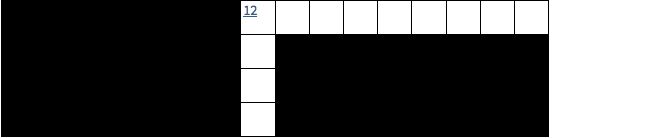 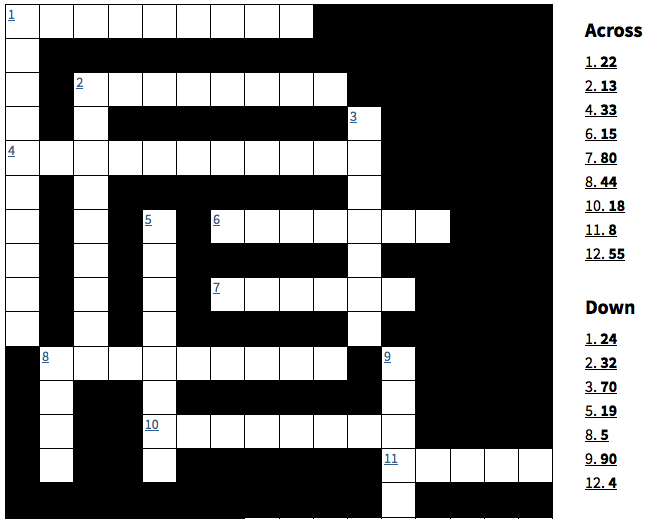 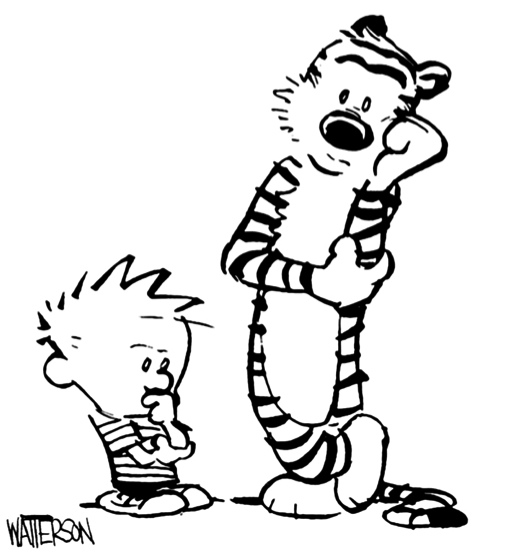 C: Correct the spelling mistakes in the following numbers. SERO				FOURTY			FORTIFOURFIFE				FIVTY				TWELFE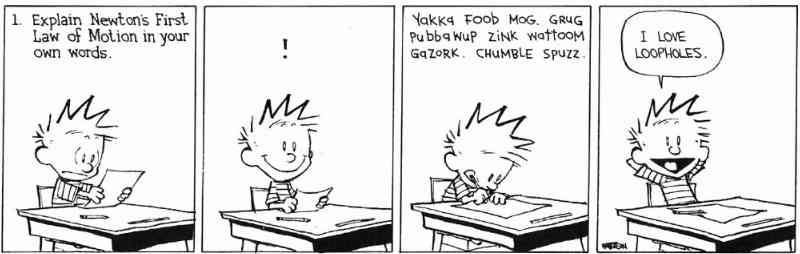 FIFETEEN			EITY				FIRTYTWENTYONE			ONE HUNDERD			ONE TOUSEND1 2 3 4 5 6 7 8 -9 10111213141516171819202122232425262728-2930313233341 EIGH2 TYW3 T4 THIRTEE5 NWWNIE6 SIXTEENTNN7 SNYE8 TWENTY-TWO-YVYF9 F-10EIGH11TOOENE12AHUNDREDIT13ONERTGYY14NH15S16SIXTY17TWENTY-THR18EENVI19FIVE20FEGO21THIRTYN22THUYFWTR23TWEN24TY-SIX25ELEVENYWLEEVN26TWENTY-NINET27F28TWENTY-FIVEI-F29SIX30TWO31TWENTY-ONEHEV32FOURTEEN33SEVENTEENEEN34NINETEEN